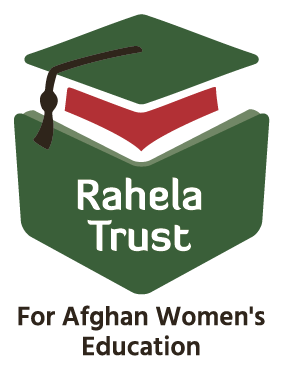 Rahela Trust ScholarshipApplication form for admissionFirst name اFirst name اFirst name اFirst name اFirst name اMiddle name:Middle name:Middle name:Middle name:Middle name:Middle name:Middle name:Middle name:Middle name:Middle name:Middle name:Middle name:Last name (family or surname):Last name (family or surname):Last name (family or surname):Last name (family or surname):Last name (family or surname):Last name (family or surname):Last name (family or surname):Last name (family or surname):Last name (family or surname):Last name (family or surname):Nickname (what you like to be called):Nickname (what you like to be called):Nickname (what you like to be called):Nickname (what you like to be called):Nickname (what you like to be called):Other name used on past school records:Other name used on past school records:Other name used on past school records:Other name used on past school records:Other name used on past school records:Other name used on past school records:Other name used on past school records:Other name used on past school records:Other name used on past school records:Other name used on past school records:Other name used on past school records:Other name used on past school records:For Bachelor degree onlyFor Bachelor degree onlyFor Bachelor degree onlyFor Bachelor degree onlyFor Bachelor degree onlyFor Bachelor degree onlyFor Bachelor degree onlyFor Bachelor degree onlyFor Bachelor degree onlyFor Bachelor degree onlyADDRESSADDRESSADDRESSADDRESSADDRESSADDRESSADDRESSADDRESSADDRESSADDRESSADDRESSADDRESSADDRESSADDRESSADDRESSADDRESSADDRESSADDRESSADDRESSADDRESSADDRESSADDRESSADDRESSADDRESSADDRESSADDRESSADDRESSADDRESSADDRESSADDRESSApplicant’s current home street address:Applicant’s current home street address:Applicant’s current home street address:Applicant’s current home street address:Applicant’s current home street address:Applicant’s current home street address:Applicant’s current home street address:Applicant’s current home street address:Applicant’s current home street address:Applicant’s current home street address:Applicant’s current home street address:Applicant’s current home street address:City or town:City or town:City or town:City or town:City or town:City or town:City or town:City or town:City or town:City or town:Province:Province:Province:Province:Province:Province:Previous residence cityor town, and province or country Previous residence cityor town, and province or country Previous residence cityor town, and province or country Previous residence cityor town, and province or country Previous residence cityor town, and province or country Previous residence cityor town, and province or country Previous residence cityor town, and province or country Previous residence cityor town, and province or country Previous residence cityor town, and province or country Previous residence cityor town, and province or country Previous residence cityor town, and province or country Previous residence cityor town, and province or country EMAIL EMAIL EMAIL EMAIL EMAIL EMAIL EMAIL EMAIL EMAIL EMAIL EMAIL EMAIL EMAIL EMAIL EMAIL EMAIL EMAIL EMAIL EMAIL EMAIL EMAIL EMAIL EMAIL EMAIL EMAIL EMAIL EMAIL EMAIL EMAIL EMAIL Make sure your email address is spelled correctly and add “” to your email contacts.Make sure your email address is spelled correctly and add “” to your email contacts.Make sure your email address is spelled correctly and add “” to your email contacts.Make sure your email address is spelled correctly and add “” to your email contacts.Make sure your email address is spelled correctly and add “” to your email contacts.Make sure your email address is spelled correctly and add “” to your email contacts.Make sure your email address is spelled correctly and add “” to your email contacts.Make sure your email address is spelled correctly and add “” to your email contacts.Make sure your email address is spelled correctly and add “” to your email contacts.Make sure your email address is spelled correctly and add “” to your email contacts.Make sure your email address is spelled correctly and add “” to your email contacts.Make sure your email address is spelled correctly and add “” to your email contacts.Make sure your email address is spelled correctly and add “” to your email contacts.Make sure your email address is spelled correctly and add “” to your email contacts.Make sure your email address is spelled correctly and add “” to your email contacts.Make sure your email address is spelled correctly and add “” to your email contacts.Make sure your email address is spelled correctly and add “” to your email contacts.TELEPHONETELEPHONETELEPHONETELEPHONETELEPHONETELEPHONETELEPHONETELEPHONETELEPHONETELEPHONETELEPHONETELEPHONETELEPHONETELEPHONETELEPHONETELEPHONETELEPHONETELEPHONETELEPHONETELEPHONETELEPHONETELEPHONETELEPHONETELEPHONETELEPHONETELEPHONETELEPHONETELEPHONETELEPHONETELEPHONEApplicant’s phone number:Applicant’s phone number:Applicant’s phone number:Applicant’s phone number:Applicant’s phone number:Applicant’s phone number:Applicant’s phone number:Applicant’s phone number:Applicant’s phone number:Applicant’s phone number:Applicant’s phone number:Applicant’s parent's phone number, if different:Applicant’s parent's phone number, if different:Applicant’s parent's phone number, if different:Applicant’s parent's phone number, if different:Applicant’s parent's phone number, if different:Applicant’s parent's phone number, if different:Applicant’s parent's phone number, if different:Applicant’s parent's phone number, if different:Applicant’s parent's phone number, if different:Applicant’s parent's phone number, if different:Applicant’s parent's phone number, if different:Applicant’s parent's phone number, if different:Applicant’s parent's phone number, if different:Applicant’s parent's phone number, if different:Applicant’s parent's phone number, if different:Applicant’s parent's phone number, if different:Applicant’s parent's phone number, if different:Applicant’s parent's phone number, if different:EMERGENCY CONTACTEMERGENCY CONTACTEMERGENCY CONTACTEMERGENCY CONTACTEMERGENCY CONTACTEMERGENCY CONTACTEMERGENCY CONTACTEMERGENCY CONTACTEMERGENCY CONTACTEMERGENCY CONTACTEMERGENCY CONTACTEMERGENCY CONTACTEMERGENCY CONTACTEMERGENCY CONTACTEMERGENCY CONTACTEMERGENCY CONTACTEMERGENCY CONTACTEMERGENCY CONTACTEMERGENCY CONTACTEMERGENCY CONTACTEMERGENCY CONTACTEMERGENCY CONTACTEMERGENCY CONTACTEMERGENCY CONTACTEMERGENCY CONTACTEMERGENCY CONTACTEMERGENCY CONTACTEMERGENCY CONTACTEMERGENCY CONTACTEMERGENCY CONTACTPerson to contact in case of emergency:Person to contact in case of emergency:Person to contact in case of emergency:Person to contact in case of emergency:Person to contact in case of emergency:Person to contact in case of emergency:Person to contact in case of emergency:Person to contact in case of emergency:Person to contact in case of emergency:Person to contact in case of emergency:Person to contact in case of emergency:Person to contact in case of emergency:Person to contact in case of emergency:Person to contact in case of emergency:Person to contact in case of emergency:Person to contact in case of emergency:Person to contact in case of emergency:Contact’s phone number:Contact’s phone number:Contact’s phone number:Contact’s phone number:Contact’s phone number:Contact’s phone number:Contact’s phone number:Contact’s phone number:Contact’s phone number:Contact’s phone number:Contact’s phone number:Contact’s phone number:ORIGINSORIGINSORIGINSORIGINSORIGINSORIGINSORIGINSORIGINSORIGINSORIGINSORIGINSORIGINSORIGINSORIGINSORIGINSORIGINSORIGINSORIGINSORIGINSORIGINSORIGINSORIGINSORIGINSORIGINSORIGINSORIGINSORIGINSORIGINSORIGINSORIGINSCountry of birth:Country of birth:Country of birth:Province of birth: Province of birth: Province of birth: Province of birth: Province of birth: Province of birth: Province of birth: Province of birth: Province of birth: Province of birth: Other province/s applicant’s family is connected to:Other province/s applicant’s family is connected to:Other province/s applicant’s family is connected to:Other province/s applicant’s family is connected to:Other province/s applicant’s family is connected to:Other province/s applicant’s family is connected to:Other province/s applicant’s family is connected to:Other province/s applicant’s family is connected to:Other province/s applicant’s family is connected to:Other province/s applicant’s family is connected to:Other province/s applicant’s family is connected to:Other province/s applicant’s family is connected to:Other province/s applicant’s family is connected to:Other province/s applicant’s family is connected to:Other province/s applicant’s family is connected to:EiithnicEiithnicEiithnicDate of birth—Afghan calendar:Date of birth—Afghan calendar:Date of birth—Afghan calendar:Date of birth—Afghan calendar:Date of birth—Afghan calendar:Date of birth—Afghan calendar:Date of birth—Afghan calendar:Date of birth—Afghan calendar:Date of birth—Afghan calendar:Date of birth—Afghan calendar:Date of birth—Gregorian/Western calendar:Date of birth—Gregorian/Western calendar:Date of birth—Gregorian/Western calendar:Date of birth—Gregorian/Western calendar:Date of birth—Gregorian/Western calendar:Date of birth—Gregorian/Western calendar:Date of birth—Gregorian/Western calendar:Date of birth—Gregorian/Western calendar:Date of birth—Gregorian/Western calendar:Date of birth—Gregorian/Western calendar:Date of birth—Gregorian/Western calendar:Date of birth—Gregorian/Western calendar:Date of birth—Gregorian/Western calendar:Date of birth—Gregorian/Western calendar:Date of birth—Gregorian/Western calendar:Gender:Gender:Gender:Native language:Native language:Native language:Native language:Native language:Native language:Native language:Native language:Native language:Native language:Other language/s, if anyOther language/s, if anyOther language/s, if anyOther language/s, if anyOther language/s, if anyOther language/s, if anyOther language/s, if anyOther language/s, if anyOther language/s, if anyOther language/s, if anyOther language/s, if anyOther language/s, if anyOther language/s, if anyOther language/s, if anyOther language/s, if anyFemale    MaleFemale    MaleFemale    MaleENGLISH LANGUAGE EXPERIENCEENGLISH LANGUAGE EXPERIENCEENGLISH LANGUAGE EXPERIENCEENGLISH LANGUAGE EXPERIENCEENGLISH LANGUAGE EXPERIENCEENGLISH LANGUAGE EXPERIENCEENGLISH LANGUAGE EXPERIENCEENGLISH LANGUAGE EXPERIENCEENGLISH LANGUAGE EXPERIENCEENGLISH LANGUAGE EXPERIENCEENGLISH LANGUAGE EXPERIENCEENGLISH LANGUAGE EXPERIENCEENGLISH LANGUAGE EXPERIENCEENGLISH LANGUAGE EXPERIENCEENGLISH LANGUAGE EXPERIENCEENGLISH LANGUAGE EXPERIENCEENGLISH LANGUAGE EXPERIENCEENGLISH LANGUAGE EXPERIENCEENGLISH LANGUAGE EXPERIENCEENGLISH LANGUAGE EXPERIENCEENGLISH LANGUAGE EXPERIENCEENGLISH LANGUAGE EXPERIENCEENGLISH LANGUAGE EXPERIENCEENGLISH LANGUAGE EXPERIENCEENGLISH LANGUAGE EXPERIENCEENGLISH LANGUAGE EXPERIENCEENGLISH LANGUAGE EXPERIENCEENGLISH LANGUAGE EXPERIENCEENGLISH LANGUAGE EXPERIENCEENGLISH LANGUAGE EXPERIENCEUnderstand:Speak:Speak:Speak:Speak:Speak:Read:Read:Read:Read:Read:Read:Write:Write:Write:Write:Write:Write:Write:Write:Where did you study English?Where did you study English?Where did you study English?Where did you study English?Where did you study English?Where did you study English?Where did you study English?Where did you study English?Where did you study English?Where did you study English?Where did you study English?Where did you study English?Where did you study English?Where did you study English?Where did you study English?Where did you study English?Where did you study English?Where did you study English?Where did you study English?Where did you study English?Where did you study English?For how long?For how long?For how long?For how long?For how long?For how long?For how long?For how long?```````````````````````````Three years school grades.Three years school grades.Three years school grades.Three years school grades.Three years school grades.Three years school grades.Three years school grades.Three years school grades.10th10th10th10th10th10th10th10th10th11th11th11th11th11th12th12th12th12thWhy do you think you are uniquely qualified to get the Rahela Trust scholarship? Why do you want to get Rahela  scholarship?Why do you think you are uniquely qualified to get the Rahela Trust scholarship? Why do you want to get Rahela  scholarship?Why do you think you are uniquely qualified to get the Rahela Trust scholarship? Why do you want to get Rahela  scholarship?Why do you think you are uniquely qualified to get the Rahela Trust scholarship? Why do you want to get Rahela  scholarship?Why do you think you are uniquely qualified to get the Rahela Trust scholarship? Why do you want to get Rahela  scholarship?Why do you think you are uniquely qualified to get the Rahela Trust scholarship? Why do you want to get Rahela  scholarship?Give one example each of your greatest academic and personal achievements. Which achievement makes you the most proud, andwhy does it make you proud?Give one example each of your greatest academic and personal achievements. Which achievement makes you the most proud, andwhy does it make you proud?Give one example each of your greatest academic and personal achievements. Which achievement makes you the most proud, andwhy does it make you proud?Give one example each of your greatest academic and personal achievements. Which achievement makes you the most proud, andwhy does it make you proud?Give one example each of your greatest academic and personal achievements. Which achievement makes you the most proud, andwhy does it make you proud?Give one example each of your greatest academic and personal achievements. Which achievement makes you the most proud, andwhy does it make you proud?I have self reliance so therefore its can help me in my lessons in every part of my life I have self reliance so therefore its can help me in my lessons in every part of my life I have self reliance so therefore its can help me in my lessons in every part of my life I have self reliance so therefore its can help me in my lessons in every part of my life I have self reliance so therefore its can help me in my lessons in every part of my life I have self reliance so therefore its can help me in my lessons in every part of my life Describethree (3) things you would try to change in your community if you could.Describethree (3) things you would try to change in your community if you could.Describethree (3) things you would try to change in your community if you could.Describethree (3) things you would try to change in your community if you could.Describethree (3) things you would try to change in your community if you could.Describethree (3) things you would try to change in your community if you could.Service is very important at RahelaTrust. What will you do to serve your female community once you have the means to help others?Service is very important at RahelaTrust. What will you do to serve your female community once you have the means to help others?Service is very important at RahelaTrust. What will you do to serve your female community once you have the means to help others?Service is very important at RahelaTrust. What will you do to serve your female community once you have the means to help others?Service is very important at RahelaTrust. What will you do to serve your female community once you have the means to help others?Service is very important at RahelaTrust. What will you do to serve your female community once you have the means to help others?What will you do for girls when you finish your university?What will you do for girls when you finish your university?What will you do for girls when you finish your university?What will you do for girls when you finish your university?What will you do for girls when you finish your university?What will you do for girls when you finish your university?What is your story of violence that you faced?What is your story of violence that you faced?What is your story of violence that you faced?What is your story of violence that you faced?What is your story of violence that you faced?What is your story of violence that you faced?What is your story of violence that you faced?Signature:Date: